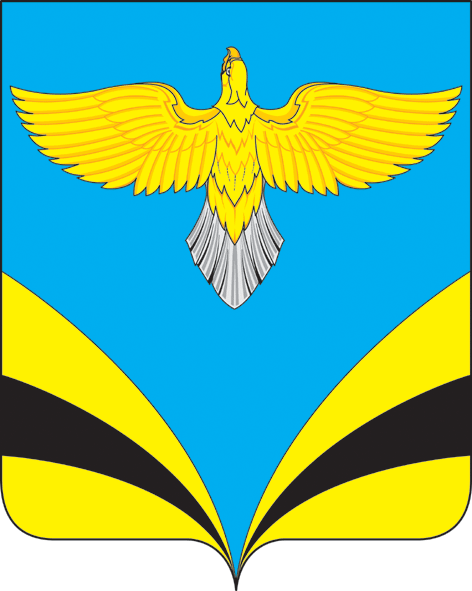 Об усилении мер пожарной безопасности на 2019 год на подведомственной территории, жилищном фонде и на объектах жизнеобеспечения сельского поселения Прибой муниципального района Безенчукский Самарской  области Во  исполнении Федерального закона от 18.11.2004 № 69-ФЗ «О пожарной безопасности», в целях предотвращения гибели и травматизма людей, снижения рисков возникновения пожаров в  целях организации выполнения и  усиления мер пожарной безопасности в  2019 году  на подведомственной территории, жилищном фонде и объектах жизнеобеспечения сельского поселения Прибой муниципального района Безенчукский Самарской областиПОСТАНОВЛЯЮ:1.  Утвердить План мероприятий по  усилению мер пожарной безопасности на 2019 год на подведомственной территории, жилищном фонде и объектах жизнеобеспечения сельского поселения Прибой муниципального района Безенчукский Самарской области согласно приложению.    2. Рекомендовать руководителям предприятий и организаций, расположенных в границах сельского поселения Прибой, независимо от их организационно-правовой формы собственности, усилить меры пожарной безопасности на 2019 год;2.1. Рассмотреть вопросы по обеспечению пожарной безопасности в подведомственных организациях,  разработать мероприятия, направленные на повышение уровня противопожарной защиты.2.2. Усилить контроль за состоянием и эксплуатацией электрохозяйства.3. Рекомендовать руководителям предприятий и организаций, расположенных в границах сельского поселения Прибой, независимо от их организационно-правовой формы собственности:3.1. Провести с работниками инструктажи по пожарной безопасности  на работе и в быту;3.2. Обеспечить помещения, здания, сооружения первичными средствами пожаротушения;3.3. Ограничить доступ в технические помещения (подвалы, чердаки) в многоквартирных домах;3.4. Обеспечить возможность использования эвакуационных выходов в помещениях с массовым пребыванием людей;3.5. Организовать размещение наглядной агитации по вопросам соблюдения мер пожарной безопасности и необходимых действий при обнаружении пожара в местах общего пользования.4. Обнародовать настоящее постановление на информационных стендах  сельского поселения Прибой, опубликовать в газете «Вестник сельского поселения Прибой», разместить  на официальном сайте  сельского поселения Прибой муниципального района Безенчукский Самарской области.5.  Настоящее постановление вступает в силу на следующий день после его официального опубликования.6.  Контроль  за  исполнением   настоящего  постановления  оставляю  за  собой.Глава сельского поселения Прибой муниципального района Безенчукский Самарской области                                                                             В.В. Пахомов Исп. С.В. Петраш т.8(84676)43310Приложение к Постановлению Администрации сельского поселения Прибой муниципального района Безенчукский Самарской области от 30.01.2019 г. № 13План мероприятий по  усилению мер пожарной безопасности на 2019 год  на подведомственной территории, жилищном фонде и объектах жизнеобеспечения сельского поселения  Прибой муниципального района Безенчукский Самаркой областиАДМИНИСТРАЦИЯСЕЛЬСКОГО ПОСЕЛЕНИЯ ПРИБОЙ муниципального района БезенчукскийСамарской областиПОСТАНОВЛЕНИЕот «30» января 2018 года № 13№МероприятияОтветственныеСроки1.Активизировать работу внештатных инструкторов, старост поселений, депутатов сельского поселения: (проведение разъяснительной работы с населением по вопросам соблюдения требований пожарной безопасности в  подворьях, при складировании сена, соломы и других горючих материалов, эксплуатации печей в жилых домах).Глава  сельского поселенияПостоянно,на весь период 2019 г.2.Довести через объявления, до сведения жителей населенных пунктов  о запрете сжигания мусора на территории поселения.Внештатный инструкторапрель-октябрь3.Рекомендовать руководителям образовательного учреждения (школа, детский сад) провести занятия и обучающие игры  по правилам  пожарной безопасности.  Администрация   ГБОУ СОШ пос. Прибой,(по согласованию)апрель-октябрь4.Провести обследование пожарных гидрантов на работоспособность. Своевременно проводить очистку крышек пожарных гидрантов от мусора и посторонних предметов.Глава сельского поселенияапрель-май,сентябрь-октябрь5.По предотвращению распространения пожаров на населенные пункты и отдельно взятые объекты, проводить скашивание сухой травы и проведение минерализованных полос.Глава сельского поселенияв течение весенне-летнего периода6.Собственникам жилых помещений рекомендовать своевременно производить уборку своей территории от  сухой травы. Собственникижилых помещений (по согласованию)в течение весенне-летнего периода7.Установка стендов по пожарной безопасности и их обновление.Глава сельского поселенияпостоянно8.Проведение рейдов по предупреждению пожаров в населенных пунктах при согласовании с ОНД – ГПН.Глава сельского поселенияв течении весеннее-летнегопериода9.Публикация материалов по вопросам пожарной безопасности в газете «Вестник сельского поселения Прибой».Специалистпостоянно10.С целью профилактической беседы по противопожарной безопасности Администрации с.п. Прибой  совместно с участковым уполномоченным  полиции   провести рейды  в неблагополучные семьи, семьи малоимущих граждан.Администрация поселения, участковый уполномоченный полиции(по согласованию)апрель-октябрь11.Продолжить индивидуальный инструктаж с населением по соблюдению мер пожарной безопасности в весенне-летний период.Внештатный инструкторпостоянно